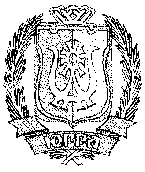 ДЕПАРТАМЕНТ ЭКОНОМИЧЕСКОГО РАЗВИТИЯХАНТЫ-МАНСИЙСКОГО АВТОНОМНОГО ОКРУГА – ЮГРЫ(ДЕПЭКОНОМИКИ ЮГРЫ)ПРИКАЗ«11» января 2019 г.                                                                         № 1г. Ханты-МансийскОб отраслевых экспертных группах по оценке регулирующего воздействия в Ханты-Мансийском автономном округе – ЮгреВ соответствии с Положением о Департаменте экономического развития Ханты-Мансийского автономного округа – Югры, утвержденным постановлением Правительства Ханты-Мансийского автономного 
округа – Югры от 25 июня 2012 года № 214-п, пунктом 6.6 реестра компонентов портфеля проектов «Совершенствование и внедрение положений регионального инвестиционного стандарта» от 15 февраля 
2017 года, в целях развития института оценки регулирующего воздействия в Ханты-Мансийском автономном округе – Югре, приказываю:1. Сформировать отраслевые экспертные группы по оценке регулирующего воздействия в Ханты-Мансийском автономном 
округе – Югре (далее – экспертные группы) и утвердить их состав согласно приложению 1 к настоящему приказу.2. Утвердить положение об экспертных группах согласно приложению 2 к настоящему приказу.Директор Департамента экономического развития – заместитель Губернатора 
Ханты-Мансийского автономного округа – Югры 			      		               Н.А.МилькисПриложение 1к приказу Департамента экономическогоразвития Ханты-Мансийского автономного округа – Югры от «___» _______ 2018 года № ___Состав отраслевых экспертных групппо оценке регулирующего воздействияв Ханты-Мансийском автономном округе – Югрепо направлению деятельности «Сельское хозяйство, лесное хозяйство, охота, рыболовство и рыбоводство»по направлению деятельности «Добыча полезных ископаемых»по направлению деятельности «Оптовая и розничная торговля, обрабатывающие производства, деятельность гостиниц и предприятий общественного питания, предоставление прочих видов услуг»по направлению деятельности «Транспорт, жилищно-коммунальное хозяйство, строительство, аттракционы»по направлению деятельности «Социальная защита, образование, здравоохранение, культура, социально-трудовые отношения, занятость населения»по направлению деятельности «Имущественные отношения, аренда»Приложение 2к приказу Департамента экономическогоразвития Ханты-Мансийского автономного округа – Югры от «___» _______ 2018 года № ___Положение об отраслевых экспертных группах по оценке регулирующего воздействия в Ханты-Мансийском автономном округе – Югре1. Общие положения1.1. Отраслевые экспертные группы по оценке регулирующего воздействия в Ханты-Мансийском автономном округе – Югре 
(далее – экспертные группы, автономный округ) сформированы в целях совершенствования института оценки регулирующего воздействия  
(далее – ОРВ) в автономном округе.1.2. Экспертные группы являются общественными совещательными органами при Департаменте экономического развития автономного округа, сформированными на добровольной основе.1.3. Экспертные группы сформированы по следующим направлениям деятельности:1) «Сельское хозяйство, лесное хозяйство, охота, рыболовство и рыбоводство»; 2) «Добыча полезных ископаемых»;3) «Оптовая и розничная торговля, обрабатывающие производства, деятельность гостиниц и предприятий общественного питания, предоставление прочих видов услуг»;4) «Транспорт, жилищно-коммунальное хозяйство, строительство, аттракционы»;5) «Социальная защита, образование, здравоохранение, культура, социально-трудовые отношения, занятость населения»;6) «Имущественные отношения, аренда».1.4. Члены экспертных групп действуют на общественных началах.1.5. Экспертные группы при осуществлении возложенных на них задач взаимодействуют с исполнительными органами государственной власти автономного округа, органами местного самоуправления муниципальных образований автономного округа, межведомственными комиссиями, советами, общественными объединениями, экспертными сообществами и другими организациями.1.6. Организационно-техническое и информационно-аналитическое обеспечение деятельности экспертных групп осуществляет управление государственного реформирования Департамента экономического развития автономного округа.2. Полномочия экспертных групп 2.1. Экспертные группы осуществляют:подготовку и рассмотрение предложений по определению приоритетных направлений развития, организационного, правового и методического совершенствования процедур ОРВ;рассмотрение предложений, направленных на развитие института ОРВ, поступивших от федеральных органов исполнительной власти, исполнительных органов государственной власти автономного округа, органов местного самоуправления муниципальных образований автономного округа, научно-исследовательских, общественных и иных организаций, и подготовку рекомендаций по их реализации;формирование предложений в планы проведения экспертизы 
и оценки фактического воздействия нормативных правовых актов 
в соответствии с порядком, установленным законодательством автономного округа;рассмотрение проектов нормативных правовых актов, действующих нормативных правовых актов, затрагивающих вопросы осуществления предпринимательской и инвестиционной деятельности, имеющих приоритетное значение в соответствии с целями и задачами Стратегии социально-экономического развития Ханты-Мансийского автономного округа – Югры до 2030 года, утвержденной распоряжением Правительства автономного округа от 22 марта 2013 года № 101-рп, в том числе 
в случае наличия разногласий между Департаментом экономического развития автономного округа, разработчиком и (или) участниками публичных консультаций;взаимодействие с представителями органов власти, научных, общественных и иных организаций, целью деятельности которых является защита и представление интересов субъектов предпринимательской и инвестиционной деятельности, в том числе с которыми заключены соглашения о взаимодействии при проведении ОРВ, экспертизы и оценки фактического воздействия.3. Порядок проведения заседаний экспертной группы3.1. Заседания экспертной группы проводятся по мере необходимости, но не реже одного раза в полугодие. 3.2. Председатель экспертной группы:осуществляет руководство работой экспертной группы;назначает и организует заседания экспертной группы;ведет заседания экспертной группы;утверждает повестку и протокол заседания экспертной группы;принимает решение о проведении внеочередного заседания, а также о проведении заседания в заочной форме.3.3. Заместитель председателя экспертной группы:осуществляет полномочия председателя экспертной группы в случае его отсутствия или по его поручению;обеспечивает и контролирует выполнение решений экспертной группы.3.4. Ответственный секретарь экспертной группы:составляет и представляет на утверждение председателю экспертной группы проект повестки заседания экспертной группы;извещает членов экспертной группы и приглашенных лиц о месте 
и времени заседания экспертной группы;обеспечивает рассылку членам экспертной группы материалов 
по вопросам повестки заседания экспертной группы, в том числе для заочного голосования;оформляет протокол заседания экспертной группы в течение 
5 рабочих дней со дня проведения заседания экспертной группы;обеспечивает рассылку протокола заседания экспертной группы.3.5. Члены экспертной группы письменно уведомляются о дате, месте, времени, форме и повестке заседания не позднее, 
чем за 14 рабочих дней до даты проведения заседания экспертной группы.3.6. Повестка заседания экспертной группы формируется ответственным секретарем по решению председателя экспертной группы
и рассылается членам экспертной группы, одновременно с уведомлением о дате, времени и месте предполагаемого заседания.3.7. Члены экспертной группы участвуют в заседаниях лично. 
В случае невозможности присутствовать на заседании экспертной группы, член экспертной группы имеет право представить свое мнение 
по рассматриваемым вопросам в письменной форме. Указанное мнение подлежит рассмотрению на заседании экспертной группы.3.8. Заседания экспертной группы могут проводиться как в очной, так и заочной форме. В случае принятия решения председателем экспертной группы о проведении заседания в заочной форме, ответственный секретарь направляет членам экспертной группы повестку заседания, а также опросные листы для заочного голосования. Члены экспертной группы представляют свое мнение по вопросам повестки заседания в письменной форме.3.9. Заседание экспертной группы считается правомочным, если 
на нем присутствуют не менее половины ее членов.3.10. Заседание экспертной группы в заочной форме считается правомочным, если не менее половины членов экспертной группы в сроки, установленные в решении о проведении заочного голосования, представили заполненные и подписанные опросные листы для заочного голосования.3.11. На заседаниях экспертной группы, как при очной, так и заочной форме, решения принимаются простым большинством голосов членов экспертной группы, присутствующих на заседании (принявших участие в голосовании), и заносятся в протокол.3.12. Председатель, заместитель председателя и секретарь обладают правом голоса при голосовании на заседании экспертной группы.3.13. В случае равенства голосов, как при очной, так и заочной форме проведения заседания, решающим является голос председательствующего экспертной группы.3.14. Решения, принимаемые на заседании экспертной группы,  оформляются протоколом. Протокол утверждается председателем экспертной группы.3.15. Решения, принятые на заседании экспертной группы, имеют обязательный характер для исполнительных органов государственной власти автономного округа.3.16. Протокол утверждается председателем экспертной группы и размещается на официальном сайте Департамента экономического развития автономного округа в течение 5 рабочих дней после проведения заседания.3.17. Секретарь экспертной группы обеспечивает рассылку протокола заседания экспертной группы членам экспертной группы
в течение 3 рабочих дней со дня подписания протокола заседания экспертной группы. Утбанов Владимир Утбановичзаместитель директора Департамента экономического развития Ханты-Мансийского автономного округа – Югры, председательЮдичеваОксана Михайловнаначальник управления государственного реформирования Департамента экономического развития Ханты-Мансийского автономного 
округа – Югры, заместитель председателяКотарева Елена Геннадьевнаначальник отдела оценки регулирующего воздействия и экспертизы административных регламентов управления государственного реформирования Департамента экономического развития Ханты-Мансийского автономного 
округа – Югры, ответственный секретарьБезденежных Ирина Владимировнаначальник отдела государственной экспертизы проектов освоения лесов управления лесного хозяйства и особо охраняемых природных территорий Департамента недропользования и природных ресурсов Ханты-Мансийского автономного округа – Югры БолотовВладимир Николаевичпредседатель Совета Союза «Сургутская торгово-промышленная палата»ВахитоваЗульфия Тагировнадоцент Института менеджмента и экономики федерального государственного бюджетного образовательного учреждения высшего образования «Югорский государственный университет»ГригориадиЛариса Анатольевнапрезидент Союза «Нижневартовская торгово-промышленная палата»ЕвлаховНиколай АндреевичУполномоченный по защите прав предпринимателей в Ханты-Мансийском автономном округе – ЮгреЗиновьевВладимир Николаевичпредседатель Ханты-Мансийского регионального отделения Общероссийской общественной организации малого и среднего предпринимательства «Опора России»КоробочкинаОльга Сергеевнаглавный специалист – эксперт отдела предоставления прав пользования объектами животного мира управления по использованию объектов животного мира Департамента недропользования и природных 
ресурсов Ханты-Мансийского автономного округа – ЮгрыПахотин Михаил Викторовичзаместитель начальника отдела 
реализации программ управления агропромышленного комплекса Департамента промышленности Ханты-Мансийского автономного округа – ЮгрыСивковПавел Викторовичзаместитель начальника управления – начальник отдела предоставления прав пользования объектами животного 
мира управления по использованию объектов животного мира Департамента недропользования и природных 
ресурсов Ханты-Мансийского автономного округа – ЮгрыТерновойКонстантин Владимировичруководитель местного отделения по городу Ханты-Мансийску Общероссийской общественной организации малого и среднего предпринимательства «Опора России»ЧурмановаАнна Анатольевнагенеральный директор Союза «Сургутская торгово-промышленная палата»БолотовВладимир Николаевичпредседатель Совета Союза «Сургутская торгово-промышленная палата»ГригориадиЛариса Анатольевнапрезидент Союза «Нижневартовская торгово-промышленная палата»ЗиновьевВладимир Николаевичпредседатель Ханты-Мансийского регионального отделения Общероссийской общественной организации малого и среднего предпринимательства «Опора России»Лесникова Лариса Игоревнадиректор Департамента юридических и правовых услуг Союза «Торгово-промышленная палата Ханты-Мансийского автономного округа – Югры»ТерновойКонстантин Владимировичруководитель местного отделения по городу Ханты-Мансийску Общероссийской общественной организации малого и среднего предпринимательства «Опора России»Чеховских Константин Владимировичначальник отдела мониторинга сырьевой базы и разработки месторождений управления развития нефтегазового комплекса Департамента недропользования и природных ресурсов Ханты-Мансийского автономного округа – Югры ЧурмановаАнна Анатольевнагенеральный директор Союза «Сургутская торгово-промышленная палата»БолотовВладимир Николаевичпредседатель Совета Союза «Сургутская торгово-промышленная палата»ГригориадиЛариса Анатольевнапрезидент Союза «Нижневартовская торгово-промышленная палата»ЕвлаховНиколай АндреевичУполномоченный по защите прав предпринимателей в Ханты-Мансийском автономном округе – ЮгреЗиновьевВладимир Николаевичпредседатель Ханты-Мансийского регионального отделения Общероссийской общественной организации малого и среднего предпринимательства «Опора России»Лесникова Лариса Игоревнадиректор Департамента юридических и правовых услуг Союза «Торгово-промышленная палата Ханты-Мансийского автономного округа – Югры»Сивакова Валентина Владимировназаместитель начальника отдела 
промышленной политики и методологии управления промышленности Департамента промышленности Ханты-Мансийского автономного округа – ЮгрыЧурмановаАнна Анатольевнагенеральный директор Союза «Сургутская торгово-промышленная палата»БолотовВладимир Николаевичпредседатель Совета Союза «Сургутская торгово-промышленная палата»ГавриловаТатьяна Петровна начальник отдела информационно-аналитической деятельности и контроля – государственный инженер-инспектор Службы государственного надзора за техническим состоянием самоходных машин и других видов техники Ханты-Мансийского автономного округа – ЮгрыГригориадиЛариса Анатольевнапрезидент Союза «Нижневартовская торгово-промышленная палата»ЗиновьевВладимир Николаевичпредседатель Ханты-Мансийского регионального отделения Общероссийской общественной организации малого и среднего предпринимательства «Опора России»ЛомакинАлександр Николаевичпредседатель попечительского совета Ханты-Мансийского регионального отделения Общероссийской общественной организации малого и среднего предпринимательства «Опора России»ПутненкоВадим Анатольевичпервый заместителя руководителя Службы жилищного и строительного надзора Ханты-Мансийского автономного округа – Югры СоломинаИрина Васильевназаместитель начальника управления – начальник отдела правовой и кадровой работы административного управления Службы жилищного и строительного надзора Ханты-Мансийского автономного округа – ЮгрыФедюшина Елена Олеговнаюрисконсульт Департамента юридических и правовых услуг Союза «Торгово-промышленная палата Ханты-Мансийского автономного округа – Югры»ХамьяноваНаталья Валерьевнагенеральный директор саморегулируемой организации «Союз строителей Югры»ЧурмановаАнна Анатольевнагенеральный директор Союза «Сургутская торгово-промышленная палата»Архипова Элона Павловнаначальник управления социального обслуживания населения Департамента социального развития Ханты-Мансийского автономного округа – ЮгрыБаринова Ирина Сергеевнаначальник отдела развития негосударственного сектора социального обслуживания управления социального обслуживания населения Департамента социального развития Ханты-Мансийского автономного округа – ЮгрыБолотовВладимир Николаевичпредседатель Совета Союза «Сургутская торгово-промышленная палата»ГригориадиЛариса Анатольевнапрезидент Союза «Нижневартовская торгово-промышленная палата»КолесниковаЛилиана Саловатовнаруководитель женского комитета Ханты-Мансийского регионального отделения Общероссийской общественной организации малого и среднего предпринимательства «Опора России»МезенцеваМарина Владимировнадиректор Департамента привлечения инвестиций Союза «Торгово-промышленная палата Ханты-Мансийского автономного округа – Югры»Миронова Юлия Александровназаместитель начальника управления – начальник отдела программ содействия занятости населения и анализа рынка труда управления отраслевого планирования, анализа и прогнозирования Департамента труда и занятости населения Ханты-Мансийского автономного округа – ЮгрыМолданова Ирина Анатольевназаместитель начальника управления – начальник отдела бюджетного планирования и экономики государственных учреждений управления экономики и развития отрасли Департамента социального развития Ханты-Мансийского автономного округа – ЮгрыСлинкина Ирина Александровна начальник отдела юридической и кадровой работы административного управления Департамента труда и занятости населения Ханты-Мансийского автономного округа – ЮгрыХандажевскаяВиктория Александровнаисполнительный директор Ханты-Мансийского регионального отделения Общероссийской общественной организации малого и среднего предпринимательства «Опора России», директор общества 
с ограниченной ответственностью «Аудиторская помощь»ЧурмановаАнна Анатольевнагенеральный директор Союза «Сургутская торгово-промышленная палата»АстапенкоЕлена Олеговнастарший преподаватель Института менеджмента и экономики федерального государственного бюджетного образовательного учреждения высшего образования «Югорский государственный университет»БолотовВладимир Николаевичпредседатель Совета Союза «Сургутская торгово-промышленная палата»Ваганова Анна Алексеевна начальник отдела аренды и обязательственных отношений управления распоряжения государственным имуществом Департамента по управлению государственным имуществом Ханты-Мансийского автономного округа – Югры;ГригориадиЛариса Анатольевнапрезидент Союза «Нижневартовская торгово-промышленная палата»ЕвлаховНиколай АндреевичУполномоченный по защите прав предпринимателей в Ханты-Мансийском автономном округе – ЮгреЗиновьевВладимир Николаевичпредседатель Ханты-Мансийского регионального отделения Общероссийской общественной организации малого и среднего предпринимательства «Опора России»ЛомакинАлександр Николаевичпредседатель попечительского совета Ханты-Мансийского регионального отделения Общероссийской общественной организации малого и среднего предпринимательства «Опора России»МезенцеваМарина Владимировнадиректор Департамента привлечения инвестиций Союза «Торгово-промышленная палата Ханты-Мансийского автономного округа – Югры»Хохрева Яна Владимировна начальник отдела кадастровой оценки 
и договорных отношений управления земельных отношений Департамента 
по управлению государственным имуществом Ханты-Мансийского автономного округа – ЮгрыЧурмановаАнна Анатольевнагенеральный директор Союза «Сургутская торгово-промышленная палата»